Good Morning to allFaculty & Staff!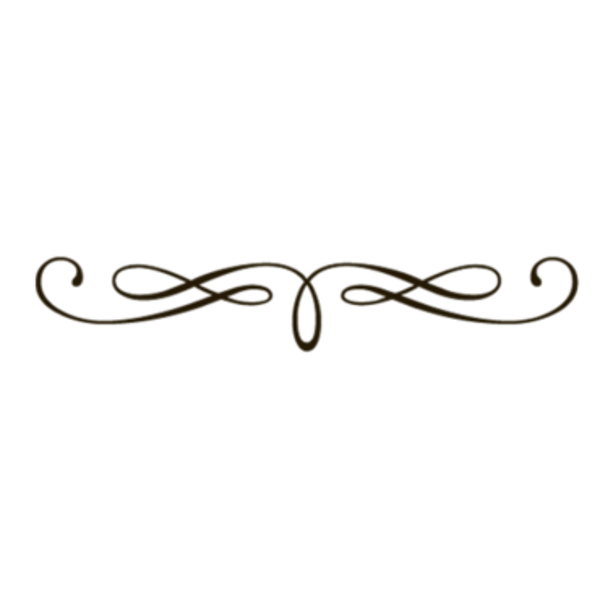 WELCOMEto your end of your first week of school.2018-2019Compliments of your:S.E. Gross School PTO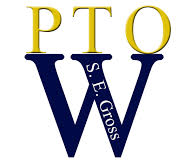 You are cordially invited to enjoy these morning breakfast treats!1st Vice President ▪ Nina Blachuciak2nd Vice President ▪ Jen LapacekTreasurer ▪ Suzanne HarrisonCo-President ▪ Doris PerryCo-President ▪ Teresa SpezialeRecording Secretary ▪ Mary CoteCorresponding Secretary ▪ Carla Brassilwww.segrosspto.org